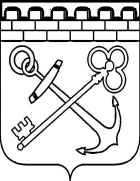 КОМИТЕТ ЛЕНИНГРАДСКОЙ ОБЛАСТИ ПО ТРАНСПОРТУПРИКАЗО внесении изменений в приказ Комитета Ленинградской области по транспорту от 15 января 2021 года №6 «Об установлении смежных межрегиональных автобусных маршрутов регулярных перевозок Ленинградской области в сообщении с городом федерального значения Санкт-Петербургом и признании утратившими силу отдельных приказов управления Ленинградской области по транспорту»В соответствии с пунктом 2.15 Положения о Комитете Ленинградской области по транспорту, утвержденного постановлением Правительства Ленинградской области от 09 ноября 2020 г. №726 «О переименовании управления Ленинградской области по транспорту, об утверждении Положения о Комитете Ленинградской области по транспорту и признании утратившими силу отдельных постановлений Правительства Ленинградской области», приказываю:1. Внести изменения в приложение 1 к приказу Комитета Ленинградской области по транспорту от 15 января 2021 года №6, изложив строку 129 в новой редакции, согласно приложению к настоящему приказу.2. Контроль за исполнением настоящего приказа оставляю за собой.Председатель Комитета	М.С. ПрисяжнюкПриложениек приказу Комитета Ленинградской области по транспорту от__  __________2021 года №__от «___»__________ 2021 года                              № _____Регистрационный номер маршрутаПорядковый номер маршрута Наименование маршрутаНаименования промежуточных остановочных пунктов по маршруту регулярных перевозок либо наименования поселений или городских округов, в границах которых расположены промежуточные остановочные пунктыНаименования улиц, автомобильных дорог, по которым предполагается движение транспортных средствНаименования улиц, автомобильных дорог, по которым предполагается движение транспортных средствПротяженность маршрута регулярных перевозок (км)Протяженность маршрута регулярных перевозок (км)Порядок посадки и высадки пассажировВид регулярных перевозокХарактеристики транспортных средствМаксимальное количество транспортных средств каждого класса, которое допускается использовать для перевозок по маршруту регулярных перевозокДата начала осуществления регулярных перевозокНаименование, место нахождения (для юридического лица), фамилия, имя, отчество, место жительства (для индивидуального предпринимателя), идентификационный номер налогоплательщика, который осуществляет перевозки по маршруту регулярных перевозокИные сведенияРегистрационный номер маршрутаПорядковый номер маршрута Наименование маршрутаНаименования промежуточных остановочных пунктов по маршруту регулярных перевозок либо наименования поселений или городских округов, в границах которых расположены промежуточные остановочные пунктыПрямой путьОбратный путьПрямой путьОбратный путьПорядок посадки и высадки пассажировВид регулярных перевозокХарактеристики транспортных средствМаксимальное количество транспортных средств каждого класса, которое допускается использовать для перевозок по маршруту регулярных перевозокДата начала осуществления регулярных перевозокНаименование, место нахождения (для юридического лица), фамилия, имя, отчество, место жительства (для индивидуального предпринимателя), идентификационный номер налогоплательщика, который осуществляет перевозки по маршруту регулярных перевозокИные сведения12345а5б6а6б78910111213129859г.Приозерск - г. Муриног. Приозерск, ул.Красноармейская - Ларионово - Починок - дорога на Плодовое - Отрадное - Мельничные Ручьи - Соловьевка -  Громово - Суходолье – Саперное – Лосево - Петровское – Колосково - дорога к ж/д ст. Сосново – ж/д ст. Сосновог.Приозерск: ул.Привокзальная – ул.Калинина – ул.Красноармейская – Ленинградское ш. – а/д А-121 «Сортавала» – заезд в п. Сосново: а/д 41А-025 Ушково-Гравийное (Ленинградская ул.) – Вокзальная ул. – а/д 41А-025 Ушково-Гравийное (Ленинградская ул.) – Приозерское ш. – а/д А-121 «Сортавала» – а/д А-118 КАД – г. Мурино: а/д 41К-065 Санкт-Петербург - Матокса (Токсовское ш. – ул. Центральная) – ул. Вокзальная – Привокзальная пл., станция метро «Девяткино»г. Мурино: Привокзальная пл. – ул.Вокзальная – а/д 41К-065 Санкт-Петербург - Матокса (ул.Центральная – Токсовское ш.) – а/д А-118 КАД – а/д А-121 «Сортавала» – заезд в п. Сосново: а/д 41А-025 Ушково-Гравийное (Ленинградская ул.) – Вокзальная ул. – а/д 41А-025 Ушково-Гравийное (Ленинградская ул.) – а/д А-121 «Сортавала» – г.Приозерск: Ленинградское ш. – ул.Красноармейская – ул.Ленина – ул.Привокзальная144,4144,4только в установленных остановочных пунктахпо нерегулируемому тарифуавтобус, большой класс, малый класс, Евро-3 и выше15 БК, 5 МК01.12.2015ООО "ПИТЕРАВТО", 198504, Санкт-Петербург, г. Петергоф, Гостилицкое шоссе, д. 137, лит. А, ИНН 7819027463